Предмет: Беседы об искусствеБланк заданий.Ф.И.ученика (цы)____________________________________класс__1______________Рассмотрите репродукции и ответьте на вопросы.ИзображениеВопросОтвет 1.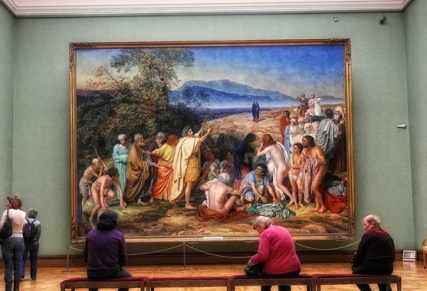 -Как называется этот вид искусства?-Как называется картина, кто автор? 2.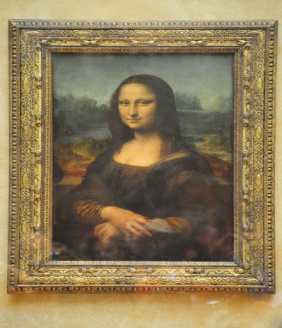 -Как называется картина ,кто автор?-Где находиться знаменитое полотно?3.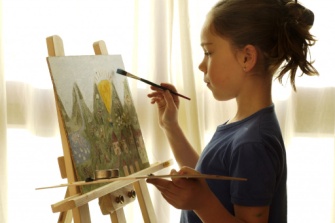 -Как называется этот предмет ?-Какой вид живописи создается на нем?4.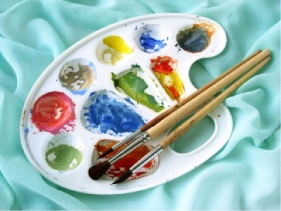 -Что это за дощечка с отверстием?-Какой основной инструмент в живописи?5.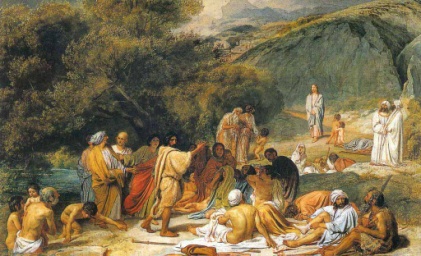 -Как в живописи называют предварительный набросок картины?6.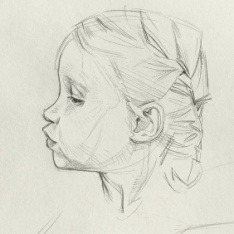 -Как называется этот вид изобразительного искусства?7.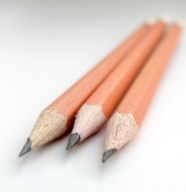 -Что это за инструмент графики?-Для чего он  нужен?8.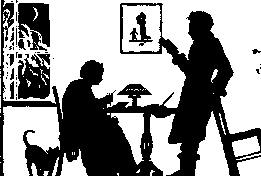 -Что это за вид графической техники?-Чем рисуют? 9.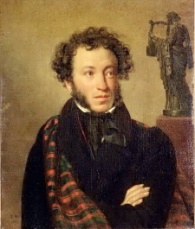 -Как называется этот жанр изобразительного искусства?-Как называется картина ,кто автор?10.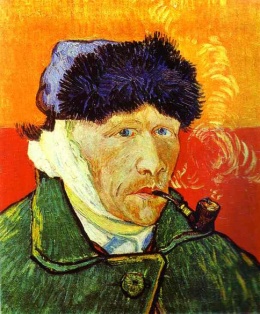 -Как называется картина, кто автор?11.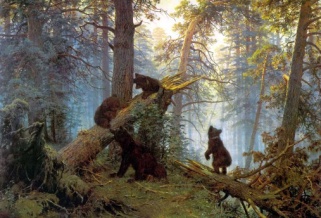 -Как называется этот жанр изобразительного искусства?-Как называется картина ,кто автор?12.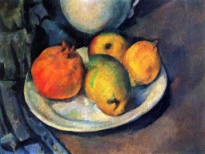 -Как называется этот жанр изобразительного искусства?13.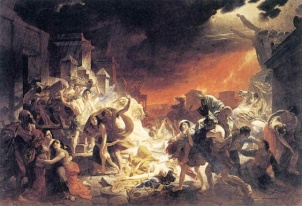 -Как называется этот жанр изобразительного искусства?-Как называется картина ,кто автор?14.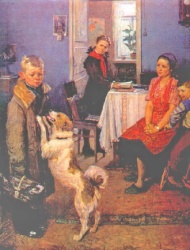 -Как называется этот жанр изобразительного искусства?-Как называется картина ,кто автор?15.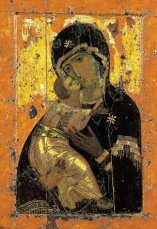 -Как называется этот вид живописи?-Как называется это произведение?16.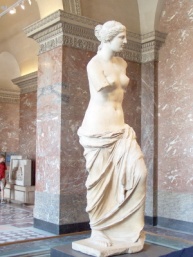 -Как называется этот вид изобразительного искусства?-Как называется это произведение, где оно находится?17.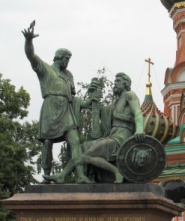 -Как называется это произведение, где оно находится?18.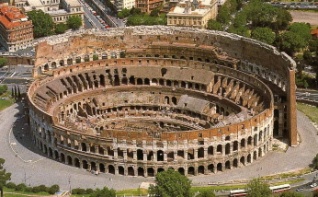 Как называется этот вид искусства?-Как называется это сооружение, где оно находится?19.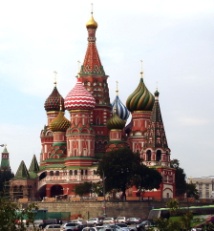 -Как называется это сооружение, где оно находится?20.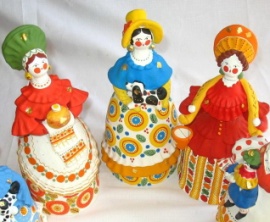 Как называется этот вид изобразительного искусства?-Как называется этот промысел?